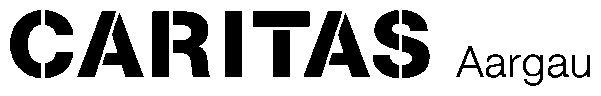 Anmeldung 
der Flüchtlinge für das Projekt Co-PilotCo-Pilot ist ein Mentoringprojekt. Flüchtlinge sind die Piloten (Frauen, Männer, Familien). Sie wählen Themen aus und werden von Co-Piloten (Freiwilligen) mit Orientierungshilfen, Netzwerken und Wissen unterstützt. 
Bedingungen der Flüchtlinge für die Teilnahme sind: Wohnort in einer Gemeinde des Kantons AargauDeutschkentnisse (Niveau A1/A2)Perspektive für einen längerfristigen Verbleib in der Schweiz (Ausweis F oder B)Pilot und Co-Pilot sind ein Jahr lang miteinander unterwegs. Sie treffen sich 2-4 Mal pro Monat für 2-3 Stunden.
PersonalienInteressen 
Bitte alle Möglichkeiten ankreuzen. 
Mehrfachnennungen sind erwünscht und vereinfachen das Matching.
Informationen der Bezugsperson
Im Projekt ist eine enge Zusammenarbeit zwischen Projektleitung und Bezugsperson der Flüchtlinge vorgesehen. 
Besten Dank für Ihr Interesse und Ihre Offenheit! Ich freue mich auf die Zusammenarbeit. Bitte senden Sie das Formular zurück an: CARITAS Aargau, Isabelle Odermatt, Projektleiterin Co-Pilot
Postfach 2432, 5001 Aarau
 io@caritas-aargau.ch / Tel. 062 837 06 10.
Wer möchte als Pilot unterwegs sein? Familie Einzelperson 	 Mann	  FrauNameVornameAdressePLZ/WohnortTelefonnummern
(Festnetz / Mobile) E-Mal-AdresseBerufsausbldungBerufstätgket? PensumGeburtsdatumNationalitätIn der Schweiz seitAusländerstatusJahrgang der KinderBemerkungen Öffentlicher Verkehr
     System erklären / Netz kennenlernen / Halbtax / A-Welle / Anschlusstickets  Bildung & Beruf
     Schulsystem / Praktikum / Lehre / Aufgabenhilfe / PC-Kenntnisse / WB   Kinder & Schule
    Erziehung / Betreuung / Freizeit / Einführung in die Schule / Aufgabenhilfe Arbeitswelt
    Bewerbung / Jobsuche / Businessknigge / Ansprechperson für Arbeitgeber  Freizeit
    Vereinswesen / Kunst & Kultur / Erholung in der Natur / Kontakte Kulturelle Bräuche & Feste
    Feiertage / Gerichte / Geschichte(n) Einkaufen & Ernährung 
    Kostengünstig Einkauf / Kochen / Hygiene / Garten Wohnen 
    Wohnungssuche / Wohnungsabnahme und –übergabe/ Reinigung und Lüften          / Einrichten / Recycling / Nachbarschaftspflege / Reparaturen Gesundheit
    Wann zur Apotheke, zum Arzt, ins Spital? / Krankenkasse /FamilienplanungName / VornameInstitution (Adresse)Telefonnummern
(Festnetz / Mobile) E-Mal-AdresseDatum der Anmeldung